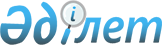 Еуразиялық экономикалық комиссия Алқасының 2018 жылғы 3 желтоқсандағы № 197 шешіміне өзгерістер енгізу туралыЕуразиялық экономикалық комиссия Алқасының 2019 жылғы 17 желтоқсандағы № 222 шешімі
      Еуразиялық экономикалық одақтың ресми статистикалық ақпаратын қалыптастыру және тарату тәртібі туралы хаттаманың (2014 жылғы 29 мамырдағы Еуразиялық экономикалық одақ туралы шартқа № 4 қосымша) 6-тармағын іске асыру мақсатында Еуразиялық экономикалық комиссия Алқасы шешті:
      1. Қосымшаға сәйкес Еуразиялық экономикалық комиссия Алқасының 2018 жылғы 3 желтоқсандағы "Еуразиялық экономикалық одаққа мүше мемлекеттердің уәкілетті органдарының Еуразиялық экономикалық комиссияға ресми статистикалық ақпарат беруі туралы" № 197 шешіміне өзгерістер енгізілсін. 
      2. Осы Шешім ресми жарияланған күнінен бастап күнтізбелік 30 күн өткен соң күшіне енеді. Еуразиялық экономикалық комиссия Алқасының 2018 жылғы 3 желтоқсандағы № 197 шешіміне енгізілетін ӨЗГЕРІСТЕР
      1. Осы Шешіммен бекітілген Еуразиялық экономикалық одаққа мүше мемлекеттердің уәкілетті органдарының Еуразиялық экономикалық комиссияға беретін ресми статистикалық ақпаратының статистикалық көрсеткіштерінің тізбесінде:
      а) "Тілігі" деген графадағы 196-позиция мұнай өнімдері түрлері бойынша" деген сөздермен толықтырылсын;
      б) 219-позиция мынадай редакцияда жазылсын:
      "
      ";
      в) 222-позиция мынадай редакцияда жазылсын:
      "
      ".
      2. Көрсетілген Шешіммен бекітілген Еуразиялық экономикалық одаққа мүше мемлекеттердің уәкілетті органдарының Еуразиялық экономикалық комиссияға ресми статистикалық ақпарат беруі форматтарында:
      а) F12.01.01, F12.01.04, F12.08.01, F12.08.04, F13.14.04,  F14.02.04, F15.18.02, F15.21.02, F15.22.02, F16.02.04, F16.08.01, F18.03.12 және F18.04.01 форматтар мынадай редакцияда жазылсын: Мемлекеттік басқару секторының шоғырландырылған бюджеті (Халықаралық валюта қорының әдістемесі бойынша, кассалық әдіспен)
      1-кесте
      2-кесте
      ________________
      * Әлеуметтік қамсыздандыру қорларын қоспағанда. Мемлекеттік басқару секторының шоғырландырылған бюджеті (Халықаралық валюта қорының әдістемесі бойынша, кассалық әдіспен)
      1-кесте
      2-кесте
      __________
      * Әлеуметтік  қамсыздандыру қорларын қоспағанда.
      ; Шоғырландырылған  бюджеттің кірістері (ұлттық әдістеме бойынша түсімдердің барлық түрі)
      __________
      * Армения Республикасында – 5 белгі деңгейінде, Беларусь Республикасында – 5 белгі деңгейінде, Қазақстан Республикасында – 4 белгі деңгейінде,  Қырғыз Республикасында – 5 белгі деңгейінде, Ресей Федерациясында – 3 белгі деңгейінде. Код бос жолдарсыз және басқа да бөгде белгілерсіз жасалады.
      ; Шоғырландырылған  бюджеттің кірістері (ұлттық әдістеме бойынша түсімдердің барлық түрі)
      __________________
      1 Армения Республикасында – 60-шы күні, Ресей Федерациясында – 45-ші күні, 
      2 Армения Республикасында - 5 белгі деңгейінде, Беларусь Республикасында – 5 белгі деңгейінде, Қазақстан Республикасында – 4 белгі деңгейінде, Қырғыз Республикасында – 5 белгі деңгейінде, Ресей Федерациясында – 3 белгі деңгейінде. Код бос жолдарсыз және басқа да бөгде белгілерсіз жасалады. Заңды тұлғаларға экономикалық қызмет түрлері бойынша ұлттық валютада берілетін кредиттер бойынша берешек1
      ұлттық валютадағы миллион бірлік, төртінші кезеңнің аяғында
      __________
      1 Банктер берген кредиттер.
      2 Деректерді беруді автоматтандыру мақсатында КДЕС (ред. 2) кодтары мен атаулары Еуразиялық экономикалық одақтың интеграцияланған ақпараттық жүйесінің статистикасы кіші жүйесінен жүктеледі Тауарлардың жекелеген түрлерімен биржалық сауда жасау
      ; Экономикалық қызметтің  түрлері бойынша жұмыс істеп жатқан қаржы ұйымдары мен аудиторлар саны1
      единиц
      __________
      1 Кәсіпорынның статистикалық тіркелімі деректері бойынша толтырылады.
      2 Деректерді беруді автоматтандыру мақсатында КДЕС  (ред. 2) кодтары мен атаулары Еуразиялық экономикалық одақтың интеграцияланған ақпараттық жүйесінің статистикасы кіші жүйесінен жүктеледі.
      Ескерту. Қазақстан Республикасынан ақпарат SDMX (версия 2.1) стандартына сәйкес беріледі. Статистикалық тіркелім деректері бойынша қаржылық ұйымдар 1
      1-кесте
      2- кесте 7
      2-кестені толтырудың мысалы:
      __________
      1 Форматты толтыру кезінде тек жұмыс істеп тұрған ұйымдар ғана ескеріледі, 1 және 2-кестелер әр түрлі парақтарда xlsx файлында орналастырылады 
      2 Армения Республикасында – салық төлеушінің есептік нөмірі;
      Беларусь Республикасында – салық төлеушінің есептік нөмірі;
      Қазақстан Республикасында – бизнес сәйкестендіру нөмірі;
      Қырғыз Республикасында – сәйкестендірілген салықтық нөмір;
      Ресей  Федерациясында – салық төлеушінің сәйкестендірілген нөмірі.
      3 11 – заңды тұлға;121 – филиал;122 – өкілдік.
      4 Еуразиялық экономикалық комиссия Алқасының 2015 ж.18.08.  № 18 ұсынымына сәйкес ЭИСС коды
      5 4 белгі деңгейіндегі (Еуразиялық экономикалық комиссия Алқасының 2015 жылғы 22 желтоқсандағы № 29 ұсынымы) КДЕС коды (ред. 2).
      6 Шаруашылық жүргізудің  ұйымдық-құқықтық нысандарының сыныптауышы (Еуразиялық экономикалық комиссия Алқасының 2019 жылғы 2 сәуірдегі № 54 шешімі.).
      7 2-кестеде Еуразиялық экономикалық одаққа мүше мемлекеттерден капиталдың қатысуымен қаржылық ұйымдар көрсетіледі (есеп беретін елдердің капиталынан басқа). Егер қаржы ұйымының 2 және одан да көп Еуразиялық экономикалық одаққа мүше мемлекеттерден капиталы болатын болса, онда әрбір инвестор ел бойынша жеке жол толтырылады. Мысалы, қаржы ұйымының капиталында Армения Республикасынан, Беларусь Республикасынан, Қазақстан Республикасынан және әлемнің басқа да елдерінен капитал болса. Бұл жағдайда 2-кестені толтыру мысалындағыдай осы қаржы ұйымының сәйкестендірілген кодымен 3 жол толтырылды. Бұл ретте осы қаржы ұйымдарының елдері бойынша пайыздар сомасы 1-кестенің 7-графасында көрсетілген пайыздан кем болуға немесе тең болуға тиіс. Еуразиялық экономикалық одаққа қатыспайтын елдің капиталға қатысуы туралы ақпарат 2-кестеде көрсетілмейді. 8-графада ISO 3166-1 стандарты бойыша елдің әріптік коды (альфа-2) көрсетіледі.
      ; Әкімшілік тіркелімдері бойынша қаржы ұйымдары 2
      1-кесте
      2-кесте
      3-кесте 8
      3-кестені толтырудың мысалы:
      __________
      1 Беларусь Республикасы бойынша – 110-шы күні.
      2 1, 2 және 3 -кестелердің форматын толтырған кезде әр түрлі парақтарда xlsx файлында орналастырылады.
      3 Армения Республикасында – салық төлеушінің есептік нөмірі;;
      Беларусь Республикасында – салық төлеушінің есептік нөмірі;
      Қазақстан Республикасында – бизнес сәйкестендіру нөмірі;
      Қырғыз Республикасында – сәйкестендірілген салықтық нөмір;
      Ресей Федерациясында – салық төлеушінің сәйкестендірілген нөмірі.
      4 11 – заңды тұлға;121 – филиал;122 – өкілдік.
      5 Рентабельділікті есептеу үшін пайдаланылатын көрсеткіштердің мәндері көрсетіледі.
      6 Еуразиялық экономикалық комиссия лицензияларының сыныптауышына сәйкес.
      7 Еуразиялық экономикалық комиссия қызметінің рұқсат етілген түрлеріне сәйкес (егер біреуден артық болса, бір жолда үтір арқылы көрсетіледі).
      8 3-кестеде Еуразиялық экономикалық одаққа мүше мемлекеттерден капиталдың қатысуымен қаржылық ұйымдар көрсетіледі (есеп беретін елдердің капиталынан басқа).  Егер қаржы ұйымының 2 және одан да көп Еуразиялық экономикалық одаққа мүше мемлекеттерден капиталы болатын болса, онда әрбір инвестор ел бойынша жеке жол толтырылады. Мысалы, қаржы ұйымының капиталында Армения Республикасынан, Беларусь Республикасынан, Қазақстан Республикасынан және әлемнің басқа да елдерінен капитал болса. Бұл жағдайда 2-кестені толтыру мысалындағыдай осы қаржы ұйымының сәйкестендірілген кодымен 3 жол толтырылады. Бұл ретте осы қаржы ұйымдарының елдері бойынша пайыздар сомасы 1-кестенің 7-графасында көрсетілген пайыздан кем болуға немесе тең болуға тиіс. Еуразиялық экономикалық одаққа қатыспайтын елдің капиталға қатысуы туралы ақпарат 2-кестеде көрсетілмейді. 8-графада ISO 3166-1 стандарты бойынша елдің әріптік коды (альфа-2) көрсетіледі.
      ; Экономикалық қызмет түрлері бойынша бөлгенде елге келетін тікелей инвестициялар
      (есептік кезең ішінде)
      __________
      1 Ресей Федерациясында – 115-ші жұмыс күні.
      2 Деректерді беруді автоматтандыру мақсатында КДЕС  (ред. 2) кодтары мен атаулары Еуразиялық экономикалық одақтың интеграцияланған ақпараттық жүйесінің статистикасы кіші жүйесінен жүктеледі
      Ескерту. "Активтер/пассивтер" қағидаттарына сәйкес таза негіздегі тікелей инвестициялар (оларды өтеуді ескере отырып) Халықаралық инвестициялық позиция деректері бойынша тікелей инвестициялар 1
      (есептік кезеңнің соңында)
      1-кесте
      2-кесте
      миллион АҚШ доллары
      __________
      1 "Активтер/пассивтер" қағидаттарына сәйкес есептік кезеңнің аяғында.
      2 ISO 3166 стандарты бойынша әріптік коды (альфа-2).
      Ескерту. dBASE форматындағы  файл 5 версиядан (1-кесте) жоғары емес. 2-кесте 1-кестені толтыру мүмкін болмағанда толтырылады.
      ; Еуразиялық экономикалық одаққа мүше мемлекеттермен өзара саудадағы тауарлар  экспорты мен импорты
      Ескерту: 1. Деректер мынадай атаулармен файл түрінде беріледі:
      iXX_MM_YYYY.dbf,
      онда:
      i – Еуразиялық экономикалық одаққа мүше мемлекеттермен өзара сауда стаитстикасының белгісі,
      XX – деректер беруші елдің коды,
      MM – деректер берілетін есептік кезеңнің соңғы айының цифрлық белгіленімі, 
      YYYY – деректер берілетін есептік кезең ішіндегі жылдың цифрлық белгіленімі.
      2. Деректердің берілетін файлына есептік кезеңнің қаңтарынан бастап соңғы айына дейін ақпарат енгізіледі.
      3. Салмағы нетто, қосымша өлшем бірлігі саны мен статистикалық құны (10-13-жолдар) тұтас сандарда көрсетіледі.
      4. Деректерді шектеулі тарату мәліметтері үшін 1 – 3, 5 – 8, 12 және 13-жолдар жалпы тәртіппен толтырылады. 4-жолда  "9999999999" шартты код көрсетіледі. 9 – 11-жолдар толтырылмайды.
      5. Деректерді Еуразиялық экономикалық одаққа мүше мемлекеттер де береді.
      Салып жіберілетін файл  уәкілетті органның ақпаратымен қоса жүреді, ол мынадай түрде болады:
      ; Еуразиялық экономикалық одаққа мүше мемлекеттермен өзара саудадағы тауарлар  экспорты мен импорты
      Ескерту: 1. Деректер мынадай атаулармен файл түрінде беріледі::
      iXX_12_YYYY.dbf,
      онда:
      i – Еуразиялық экономикалық одаққа мүше мемлекеттермен өзара сауда статистикасының белгісі,
      XX – деректерді беруші елдің коды,
      YYYY – деректер берілетін есептік кезеңнің соңғы айының цифрлық белгіленімі,
      2. Деректердің берілетін файлына есептік кезеңнің қаңтарынан бастап соңғы айына дейін ақпарат енгізіледі.
      3. Салмағы нетто, қосымша өлшем бірлігі саны мен статистикалық құны  (10-13-жолдар) тұтас сандарда көрсетіледі..
      4. Деректерді шектеулі тарату мәліметтері үшін 1 – 3, 5 – 8, 12 және 13-жолдар жалпы тәртіппен толтырылады. 4-жолда  "9999999999" шартты код көрсетіледі. 9 – 11-жолдар толтырылмайды.
      5. Деректерді Еуразиялық экономикалық одаққа мүше мемлекеттер де береді.
      Салып жіберілетін файл  уәкілетті органның ақпаратымен қоса жүреді, ол мынадай түрде болады:
      ";
      б) F13.17.04 и F16.01.01 форматтары алып тасталсын;
      в) мынадай мазмұндағы F13.15.04, F13.20.04, F13.21.04 и F15.17.02 форматтармен толықтырылсын: Экономикалық қызметтің түрлері бойынша заңды тұлғаларға  шетелдік валютада берілетін кредиттер бойынша берешек1
      есептік кезеңнің аяғына қарай ұлттық валютада миллион бірлік
      __________
      1 Банктер беретін кредиттер.
      2 Деректерді беруді автоматтандыру мақсатында КДЕС  (ред. 2) кодтары мен атаулары Еуразиялық экономикалық одақтың интеграцияланған ақпараттық жүйесінің статистикасы кіші жүйесінен жүктеледі
      ; Заңды тұлғаларға ұлттық валютада берілетін кредиттердің көлемі және олар бойынша орташа пайыздық ставкалар1
      есептік кезең ішінде
      __________
      1 Банктер берген кредиттер.
      2 Деректерді беруді автоматтандыру мақсатында КДЕС  (ред. 2) кодтары мен атаулары Еуразиялық экономикалық одақтың интеграцияланған ақпараттық жүйесінің статистикасы кіші жүйесінен жүктеледі.
      ; Заңды тұлғаларға шетелдік валютада берілетін кредиттердің көлемі және олар бойынша орташа пайыздық ставкалар1
      есептік кезең ішінде
      __________
      1 Банктер берген кредиттер.
      2 Деректерді беруді автоматтандыру мақсатында КДЕС  (ред. 2) кодтары мен атаулары Еуразиялық экономикалық одақтың интеграцияланған ақпараттық жүйесінің статистикасы кіші жүйесінен жүктеледі.
      ; Заңды тұлғаларға шетелдік валютада берілетін кредиттердің көлемі және олар бойынша орташа пайыздық ставкалар1
      есептік кезең ішінде
      __________
      1 Банктер берген кредиттер.
      2 Деректерді беруді автоматтандыру мақсатында КДЕС  (ред. 2) кодтары мен атаулары Еуразиялық экономикалық одақтың интеграцияланған ақпараттық жүйесінің статистикасы кіші жүйесінен жүктеледі.
      ; Экономиканың институционалды секторлары бойынша жұмыс істеп тұрған қаржы ұйымдары мен аудиторлар1
      бірлік
      __________
      1 Кәсіпорындардың статистикалық тіркелімінің деректері бойынша толтырылады.
      2 Деректерді беруді автоматтандыру мақсатында КДЕС  (ред. 2) кодтары мен атаулары Еуразиялық экономикалық одақтың интеграцияланған ақпараттық жүйесінің статистикасы кіші жүйесінен жүктеледі.
      Ескерту. Қазақстан Республикасынан ақпарат SDMX  стандартына (версия 2.1) сәйкес беріледі.
      ".
					© 2012. Қазақстан Республикасы Әділет министрлігінің «Қазақстан Республикасының Заңнама және құқықтық ақпарат институты» ШЖҚ РМК
				
      Еуразиялық экономикалық комиссияАлқасының Төрағасы

Т. Саркисян
Еуразиялық экономикалық 
комиссия Алқасының 
2019 жылғы 17 желтоқсандағы 
№ 222 шешіміне
ҚОСЫМША
219. Төлем балансы
тоқсандық
стандартты ұсыным
222. Сыртқы борышқа қызмет көрсету бойынша төлем графигінің көрсеткіштері
тоқсандық
жеделдік бойынша секторлар шегіндеЕуразиялық экономикалық 
комиссия Алқасының
2018 жылғы 3 желтоқсандағы
№ 197 шешімімен
БЕКІТІЛГЕН
ЕЭК форматының коды
F12.01.01
Кезеңділігі 
жылдық
Беру мерзімі
1 қараша
Елдің коды
Жылы 
Жолдың коды
Ұлттық валютада миллион бірлік
А
Б
1
Операциялық қызметтен ақшалай түсімдер (02 + 03 + 04 + 05)
01
Салықтар  
02
 Әлеуметтік қажеттіліктерге аударымдар
03
 Гранттар
04
Басқа кірістер
05
Операциялық қызметтер жүргізу үшін ақшалай төлемдер (07 + 08 + 09 + 10 + 11 + 12 + 13)
06
 Қызметкерлердің еңбегіне ақы төлеу
07
 Тауарлар мен қызметтер көрсетуді сатып алу
08
 Пайыздар
09
 Субсидиялар 
10
 Гранттар 
11
Әлеуметтік жәрдемақы 
12
 Басқа төлемдер
13
Операциялық қызметтен түскен ақша қаражатының таза түсімі (01-06)
14
Қаржылық емес активтерге салынатын ақша ағындары:
15
Қаржылық емес активтерді сатып алу (17+18+19+20)
16
Негізгі қорлар
17
Материалдық айналымдағы қаражаттың қоры
18
Құндылықтар 
19
Өндірілмеген активтер
20
Қаржылық активтерді сату (22+23+24+25)
21
 Негізгі қорлар
22
 Материалдық айналымдағы қаражаттың қоры
23
 Құндылықтар 
24
 Өндірілмеген активтер
25
Ақшалай қаражаттардың таза ағындары: қаржылық емес активтерге инвестициялар (16-21)
26
Ақша қаражатының тапшылығы (профициті) (01-06-26)
27
Қаржыландыру операцияларымен байланысты ақша ағындары:
28
Ақшадан басқа қаржы активтерін таза сатып алу (30+39)
29
Ішкі  (31+32+33+37+38)
30
Валюта және депозиттер
31
Бағалы қағаздар, акциялардан басқа
32
Кредиттер мен займдар
33
солардың ішінен:
басқа деңгейдегі бюджеттерге
34
резидент заңды тұлғаларға
35
резидент жеке тұлғаларға
36
Акциялар және үлестік қатысудың басқа нысандары
37
Өзге де дебиторлық берешектер
38
Ішкі  (40+41+42+45+46)
39
Валюта және депозиттер
40
Бағалы қағаздар, акциялардан басқа
41
Кредиттер мен займдар
42
олардан:
резидент емес заңды тұлғаларға 
43
шетелдік мемлекеттерге
44
Акциялар және үлестік қатысудың басқа нысандары
45
Өзге де дебиторлық берешектер
46
Ақшалай алтын және арнайы қарыз құқығы
47
Таза міндеттеме (49+57)
48
Ішкі  (50+51+52+55+56)
49
Валюта және депозиттер
50
Бағалы қағаздар, акциялардан басқа
51
Кредиттер мен займдар
52
солардың ішінен:
басқа деңгейлердегі бюджеттерден
53
резидент заңды тұлғалардан
54
Акциялар және үлестік қатысудың басқа нысандары
55
Өзге де дебиторлық берешектер
56
Ішкі  (58+59+60+63+64)
57
Валюта және депозиттер
58
Бағалы қағаздар, акциялардан басқа
59
Кредиттер мен займдар
60
Солардың ішінен:
резидент емес заңды тұлғалардан
61
шетелдік мемлекеттерден
62
Акциялар және үлестік қатысудың басқа нысандары
63
Өзге де дебиторлық берешектер
64
Қаржыландыру бойынша  операциялардан  түскен ақша қаражаттарының таза ағымы (-29+48) 
65
Ақша қорларындағы таза өзгеріс (31+58)
66
А
Б
1
Орталық Үкіметтің бюджеті *
Кірістер 
01
Салықтар 
02
Шығыстар 
03
солардың ішінен:
әлеуметтік жәрдемақы
04
солардың ішінен:
зейнетақы
05
Қаржылық емес активтермен операциялар
06
Тапшылық (профицит) (01-03-06)
07
Өңірлік басқару органдарының бюджеті
Кірістер 
08
Шығыстар 
09
Қаржылық емес активтермен операциялар
10
Тапшылық  (профицит) (08-09-10)
11
Жергілікті  басқару органдарының бюджеті
Кірістер 
12
Шығыстар 
13
Қаржылық емес активтермен операциялар
14
Дефицит (профицит) (12-13-14)
15
Әлеуметтік қамсыздандыру қорының бюджеті
Кірістер 
16
солардың ішінен:
әлеуметтік қажеттілікке жарналар (аударымдар) 
17
Шығыстар 
18
солардың ішінен:
әлеуметтік жәрдемақылар
19
солардың ішінен:
зейнетақы
20
Қаржылық емес активтермен операциялар
21
Тапшылық  (профицит) (16-18-21)
22
Уәкілетті органның ескертуі
Байланысушы тұлға
Электрондық пошта
@
Телефон
Толтырылған күні;Еуразиялық экономикалық
комиссия Алқасының
2018 жылғы 3 желтоқсандағы
№ 197 шешімімен
БЕКІТІЛГЕН
ЕЭК форматының  коды
F12.01.04
Кезеңділігі 
тоқсандық
Беру мерзімі
65-ші күні
Елдің коды
Жылы
Тоқсан  (Q1,Q2,Q3,Q4)
Жолдың коды
Ұлттық валютада миллион бірлік
А
Б
1
Операциялық қызметтен ақшалай түсімдер (02+03+04+05)
01
Салықтар  
02
Әлеуметтік қажеттіліктерге аударымдар
03
Гранттар
04
Басқа кірістер
05
Операциялық қызметтерді жүргізу үшін ақшалай төлемдер (07+08+09+10+11+12+13)
06
Қызметкерлердің еңбегіне ақы төлеу 
07
Тауарлар мен көрсетілетін қызметтерді сатып алу
08
Пайыздар
09
Субсидиялар 
10
Гранттар 
11
Әлеуметтік жәрдемақылар 
12
Өзге төлемдер
13
Операциялық қызметтен түскен ақша қаражатының таза түсімі (01-06) 
14
Қаржылық емес активтерге салынатын ақша ағындары:
15
Қаржылық емес активтерді сатып алу (17+18+19+20)
16
Негізгі қорлар
17
Материалдық айналымдағы қаражат қорлары
18
Құндылықтар 
19
Өндірілмейтін активтер
20
Қаржылық емес активтерді сату (22+23+24+25)
21
Негізгі қорлар
22
Материалдық айналымдағы қаражат қорлары
23
Құндылықтар 
24
Өндірілмейтін активтер
25
Ақшалай қаражаттардың таза ағындары: қаржылық емес активтерге инвестициялар (16-21)
26
Ақша тапшылығы (профицит) (01-06-26)
27
Қаржыландыру операцияларымен байланысты ақша ағындары:
28
Ақшадан басқа қаржы активтерін таза сатып алу (30+39)
29
Ішкі  (31+32+33+37+38)
30
Валюта және депозиттер
31
Бағалы қағаздар, акциялардан басқа
32
Кредиттер мен займдар
33
солардың ішінен:
басқа деңгейлердегі бюджеттерге 
34
резидент заңды тұлғаларға
35
резидент жеке тұлғаларға
36
Акциялар және үлестік қатысудың басқа нысандары
37
Басқа да дебиторлық берешек
38
Ішкі  (40+41+42+45+46)
39
Валюта және депозиттер
40
Бағалы қағаздар, акциялардан басқа
41
Кредиттер мен  займдар
42
солардың ішінен:
резидент емес заңды тұлғаларға
43
шетелдік мемлекеттерге
44
Акциялар және үлестік қатысудың басқа нысандары
45
Басқа да дебиторлық берешек
46
Ақшалай алтын және арнайы қарыз құқығы
47
Таза міндеттеме қабылдау (49+57)
48
Ішкі  (50+51+52+55+56)
49
Валюта және депозиттер
50
Бағалы қағаздар, акциялардан басқа
51
Кредиттер мен займдар
52
солардың ішінен:
басқа деңгейлердегі бюджеттерден
53
резидент заңды тұлғалардан
54
Акциялар және үлестік қатысудың басқа нысандары
55
Басқа да дебиторлық берешек
56
Ішкі  (58+59+60+63+64)
57
Валюта және депозиттер
58
Бағалы қағаздар, акциялардан басқа
59
Кредиттер мен займдар
60
солардың ішінен:
резидент емес заңды тұлғалардан
61
шетелдік мемлекеттерден
62
Акциялар және үлестік қатысудың басқа нысандары
63
Басқа да дебиторлық берешек
64
Қаржыландыру операцияларымен байланысты таза ақша ағындары (-29+48) 
65
Ақша қаражаттары қорларындағы таза өзгерістер  (31+58)
66
А
Б
1
Орталық үкіметтің бюджеті *
Кірістер 
01
Салықтар 
02
Шығыстар 
03
солардың ішінен:
әлеуметтік жәрдемақылар
04
солардың ішінен:
зейнетақы
05
Қаржылық емес активтермен операция
06
Тапшылық  (профицит) (01-03-06)
07
Өңірлік басқару органдарының бюджеті
Кірістер 
08
Шығыстар 
09
Қаржылық емес активтермен операция
10
Тапшылық  (профицит) (08-09-10)
11
Жергілікті басқару органдарының  бюджеті
Кірістер 
12
Шығыстар 
13
Қаржылық емес активтермен операция
14
Тапшылық  (профицит) (12-13-14)
15
Әлеуметтік қамсыздандыру қорының бюджеті
Кірістер 
16
солардың ішінен:
әлеуметтік қажеттіліктерге жарналар (аударымдар)
17
Шығыстар
18
солардың ішінен:
әлеуметтік жәрдемақылар
19
солардың ішінен:
зейнетақы
20
Қаржылық емес активтермен операция
21
Тапшылық (профицит) (16-18-21)
22
Уәкілетті органның ескертуі
Байланысушы тұлға
Электрондық пошта
@
Телефон
Толтырылған күніЕуразиялық экономикалық
комиссия Алқасының
2018 жылғы 3 желтоқсандағы
№ 197 шешімімен
БЕКІТІЛГЕН
ЕЭК форматының  коды
F12.08.01
Кезеңділігі 
жылдық
Беру мерзімі 
1 қыркүйек
Елдің коды
Жылы
Сыныптауыш коды
Сыныптауыш коды
Ұлттық сыныптауыш бойынша кірістердің атауы
Ұлттық валютада миллион бірлік
ұлттық *
Халықаралық валюта қорының
Ұлттық сыныптауыш бойынша кірістердің атауы
Ұлттық валютада миллион бірлік
Уәкілетті органның ескертуі
Байланысушы тұлға
Электрондық пошта
@
Телефон
Толтырылған күніЕуразиялық экономикалық 
комиссия Алқасының
2018 жылғы 3 желтоқсандағы
№ 197 шешімімен
БЕКІТІЛГЕН
ЕЭК форматының коды
F12.08.04
Кезеңділігі 
тоқсандық
Беру мерзімі
40-шы күні 1
Елдің коды
Жылы 
Тоқсан (Q1,Q2,Q3,Q4)
Сыныптауыш коды
Сыныптауыш коды
Ұлттық сыныптауыш бойынша кірістердің атауы
Ұлттық валютада миллион бірлік
ұлттық 2
Халықаралық валюта қоры
Ұлттық сыныптауыш бойынша кірістердің атауы
Ұлттық валютада миллион бірлікЕуразиялық экономикалық
комиссия Алқасының
2018 жылғы 3 желтоқсандағы
№ 197 шешімімен
БЕКІТІЛГЕН
ЕЭК форматының  коды
F13.14.04
Кезеңділігі 
тоқсандық
Беру мерзімі
50-ші күні
Елдің коды
Жылы 
Тоқсан  (Q1,Q2,Q3,Q4)
КДЕС экономикалық қызмет  түрі (ред. 2) 2
КДЕС экономикалық қызмет  түрі (ред. 2) 2
барлығы 
соның ішінде:
соның ішінде:
1-топтан: мерзімі өтіп кеткен берешек
соның ішінде:
соның ішінде:
коды
атауы
барлығы 
қысқа мерзімді кредиттер
ұзақ мерзімді кредиттер
1-топтан: мерзімі өтіп кеткен берешек
қысқа мерзімді кредиттер
ұзақ мерзімді кредиттер
А
Б
1
2
3
4
5
6
Уәкілетті органның ескертуі
Байланысушы тұлға
Электрондық  пошта
@
Телефон
Толтырылған күніЕуразиялық экономикалық
комиссия Алқасының
2018 жылғы 3 желтоқсандағы
№ 197 шешімімен
БЕКІТІЛГЕН
ЕЭК форматының коды
F14.02.04
Кезеңділігі 
тоқсандық 
Беру мерзімі 
10-шы күні
Елдің коды 
Жылы 
Тоқсан (Q1,Q2,Q3,Q4)
Жолдың коды
Өнімнің атауы
Мәмілелер саны, бірлік
Мәмілелер көлемі, ұлттық валютада млн. бірлік
Бір сауда лоты 
Бір сауда лоты 
Жолдың коды
Өнімнің атауы
Мәмілелер саны, бірлік
Мәмілелер көлемі, ұлттық валютада млн. бірлік
нақты көлем
Орташа бағасы, ұлттық валюта бірліктері
А
Б
1
2
3
4
1
СВОП Жемшөптік жүгері SCR1
2
СВОП Жемшөптік жүгері SCR2
3
СВОП Жемшөптік жүгері SCR3
4
СВОП Жұмсақ бидай SWH3
5
СВОП Жұмсақ бидай SWH4
6
СВОП Жұмсақ бидай SWH5
7
СВОП Ақ қант SSGYFO
8
СВОП Ақ қант SSGPFO
9
СВОП Жемдік арпа SBR1
10
СВОП Жемдік арпа SBR2
11
СВОП Жемдік арпа SBR3
12
Форвард Жұмсақ бидай FWH3
13
Форвард Жұмсақ бидай FWH4
14
Форвард Жұмсақ бидай FWH5
15
Форвард Ақ қант FSGCFO
16
Форвард Ақ қант FSGYFO
17
Форвард Ақ қант FSGPFO
18
Форвард Соя SB1
19
Форвард Соя SB2
20
Форвард Соя SB3
21
Форвард жүгері FCR1
22
Форвард жүгері FCR2
23
Форвард жүгері FCR3
24
Форвард күнбағыс FSF1
25
Форвард күнбағыс FSF2
26
Форвард күнбағыс FSF3
27
1-ші сыныпты бидай
28
2-ші сыныпты бидай
29
3-ші сыныпты бидай
30
4-ші сыныпты бидай
31
5-ші сыныпты бидай
32
L сыныпты бидай 
33
Жаздық бидай тұқымы
34
2-сыныпты арпа
35
Спирт өндірісінде мия жасауға арналған арпа
36
Азық-түлік мақсаттарына арналған арпа
37
Ет  (экспорт)
38
Астық, қара бидай, бидай ұны және жарма (экспорт))
39
Майлы дақылдарды қайта өңдеу өнімдері (экспорт)
40
Казейн техникалық (экспорт)
41
Құрғақ сүт (экспорт)
42
Құрғақ сарысу (экспорт)
43
Сары май (экспорт)
44
Мәйекті ірімшіктер мен сүзбе
45
Құрғақ сүт (ішкі нарық)
46
Құрғақ сары су (ішкі нарық)
47
Сары май (ішкі нарық)
48
Мәйекті ірімшіктер (ішкі нарық)
49
Шроттар, торталар, сары майды алу кезінде алынатын өнімдер (ішкі нарық, импорт)
50
Жарма және жемшөп қоспалары (ішкі нарық, импорт)
51
Өсімдік майлары мен майлы дақылдар (ішкі нарық, импорт)
52
Ет  (ішкі нарық, импорт)
53
Бензин "Премиум-95"
54
соның ішінде "нетбэк" (netback) бір тоннасы үшін
55
Бензин "Регулятор-92"
56
соның ішінде  "нетбэк" (netback) бір тоннасы үшін
57
Дизельдік отын "ДО жазғы"
58
соның ішінде "нетбэк" (netback) бір тоннасы үшін
59
Дизельдік отын "ДО қысқы"
60
соның ішінде  "нетбэк" (netback) бір тоннасы үшін 
61
Дизельдік отын "ДО маусымаралық"
62
соның ішінде  "нетбэк" (netback) бір тоннасы үшін
Ескерту:
Биржаның атауы
Байланысушы тұлға
Электрондық пошта
@
Телефон
Толтырылған күніЕуразиялық экономикалық
комиссия Алқасының
2018 жылғы 3 желтоқсандағы
№ 197 шешімімен
БЕКІТІЛГЕН
ЕЭК форматының коды 
F15.18.02
Кезеңділігі 
жарты жылдық
Беру мерзімі
70-ші күні
Елдің коды
Жылы 
Жарты жылдық
КДЕС экономикалық қызмет түрі (ред. 2) 2
КДЕС экономикалық қызмет түрі (ред. 2) 2
Заңды тұлғалар
Заңды тұлғалар
Заңды тұлғалар
Заңды тұлғалар
Заңды тұлғалар
Заңды тұлғалардың филиалдары мен өкілдіктері
Заңды тұлғалардың филиалдары мен өкілдіктері
Заңды тұлғалардың филиалдары мен өкілдіктері
коды
атауы
барлығы
мемлекттік 
ұлттық жеке
Шетелдіктердің бақылауындағы (барлық елдер)
ЕАЭО мүше мемлекеттер-дің бақылауында
барлы-ғы
Шетелдіктер бақылауындағы заңды тұлғалар
ЕАЭО мүше мемлекеттердің бақылауындағы заңды тұлғалар
А
Б
1
2
3
4
5
6
7
8
Уәкілетті органның ескертуі
Байланысушы тұлға
Электрондық пошта
@
Телефон
Толтырылған күніЕуразиялық экономикалық
комиссия Алқасының
2018 жылғы 3 желтоқсандағы
№ 197 шешімімен
БЕКІТІЛГЕН
ЕЭК  форматының коды
F15.21.02
Кезеңділігі 
жарты жылдық
Беру мерзімі
70-ші күні 
Елдің коды
Жылы
Жарты жылдық
Сәйкестендіру  коды 2
Құқықтық бірлік коды 3
Қаржы ұйымының атауы
Экономика секторының коды 4
Экономикалық қызмет түрінің коды 5
Ұйымдық-құқықтық нысанның коды 6
Жарғылық капиталдың құрылымы, пайыздар
Жарғылық капиталдың құрылымы, пайыздар
Жарғылық капиталдың құрылымы, пайыздар
Сәйкестендіру  коды 2
Құқықтық бірлік коды 3
Қаржы ұйымының атауы
Экономика секторының коды 4
Экономикалық қызмет түрінің коды 5
Ұйымдық-құқықтық нысанның коды 6
мемлекеттік
ұлттық жеке                               
шетелдік
А
Б
1
2
3
4
5
6
7
Сәйкестендіру коды 2
Елдің коды 
Жарғылық капиталға қатысу, пайыздар 
А
8
9
Сәйкестендіру коды
Елдің коды 
Жарғылық капиталға қатысу, пайыздар
А
8
9
123456789
AM
10,00
123456789
BY
30,00
123456789
KZ
30,00
Уәкілетті органның ескертуі
Байланысушы тұлға
Электронды пошта
@
Телефон
Толтырылған күніЕуразиялық экономикалық 
комиссия Алқасының
2018 жылғы 3 желтоқсандағы
№ 197 шешімімен
БЕКІТІЛГЕН
ЕЭК форматының коды
F15.22.02
Кезеңділігі
жарты жылдық 
Беру мерзімі
70-ші күні 1
Елдің коды
Жылы
Жарты жылдық
Сәйкестендіру коды 3
Құқықтық бірлік типінің коды4
Қаржы ұйымының атауы
Активтер, млн. бірлік ұлттық валютада5
Міндеттемелер, млн. бірлік ұлттық валютада5
Пайда, млн. бірлік ұлттық валютада5
Жарғылық капиталдың құрылымы, пайыздар
Жарғылық капиталдың құрылымы, пайыздар
Жарғылық капиталдың құрылымы, пайыздар
Сәйкестендіру коды 3
Құқықтық бірлік типінің коды4
Қаржы ұйымының атауы
Активтер, млн. бірлік ұлттық валютада5
Міндеттемелер, млн. бірлік ұлттық валютада5
Пайда, млн. бірлік ұлттық валютада5
мемлекеттік 
ұлттық жеке 
шетелдік
А
Б
1
2
3
4
5
6
7
Сәйкестендіру  коды 3
Лицензия
Лицензия
Лицензия
Лицензия
Сәйкестендіру  коды 3
номері
қолданылу мерзімі (күні: айы, жылы) (мерзімсіз: 0)
лицензия сыныптауышының коды 6
рұқсат берілген қызмет түрлерінің сыныптауышы 7
А
8
9
10
11
Сәйкестендіру коды 3
Елдің коды 
Жарғылық капиталға қатысу, пайыздар
А
12
13
Сәйкестендіру коды3
Елдің коды
Жарғылық капиталға қатысу, пайыздар
А
12
13
123456789
AM
20,0
123456789
BY
30,0
123456789
KZ
40,0
Уәкілетті органның ескертуі
Байланысушы тұлға
Электрондық пошта
@
Телефон
Толтырылған күніЕуразиялық экономикалық
комиссия Алқасының
2018 жылғы 3 желтоқсандағы
№ 197 шешімімен
БЕКІТІЛГЕН
ЕЭК форматының коды
F16.02.04
Кезеңділігі
тоқсандық
Беру мерзімі
130-шы күні 1
Елдің коды
Жылы 
Тоқсан (Q1,Q2,Q3,Q4)
КДЕС Экономикалық қызмет түрлері  (ред. 2) 2 
КДЕС Экономикалық қызмет түрлері  (ред. 2) 2 
Миллион АҚШ доллары
коды
атауы
Миллион АҚШ доллары
А
Б
1
Уәкілетті органның ескертуі
Байланыстыушы тұлға
Электрондық пошта
@
Телефон
Толтырылған күніЕуразиялық экономикалық 
комиссия Алқасының
2018 жылғы 3 желтоқсандағы
№ 197 шешімімен
БЕКІТІЛГЕН
ЕЭК форматының коды 
F16.08.01
Кезеңділігі
жылдық
Беру мерзімі
1 шілде 
Елдің коды
Жылы 
Жолдың нөмірі
Жолдың атауы
Жолдың типі
Жолдың өлшемі
Мазмұны 
1
KS
Символды
2
Деректерді беруші елдің коды
2
Y
Сандық 
4
Есеп берілетін жыл
3
SPOZ
Сандық   
15
Сомасы, миллион АҚШ доллары
4
NI
Символды
1
Инвестиция жіберудің коды.  Жолдың 2 мәні бар:0 – контрагент елге деректер берген елден инвестицияларды білдіреді, 1 – контрагент елден деректер берген елге инвестицияларды білдіреді 
5
KY
Символды
25
Құралдың түрі (жолда көрсетілген екі мәндердің бірі болады):- борыштық құралдар'- капиталға қатысу
6
SP
Символды
2
Контрагент елдің коды
Контрагент ел 2
Контрагент ел 2
Елден 
Елден 
Елден 
Елге 
Елге 
Елге 
Контрагент ел 2
Контрагент ел 2
барлығы
соның ішінде
соның ішінде
барлығы
соның ішінде
соның ішінде
коды
атауы
барлығы
капиталға қатысу
борыштық құралдар
барлығы
капиталға қатысу
борыштық құралдар
А
Б
1
2
3
4
5
6
Уәкілетті органның ескертуі
Байланысушы тұлға
Электрондық пошта
@
Телефон
Толтырылған күніЕуразиялық экономикалық
комиссия Алқасының
2018 жылғы 3 желтоқсандағы
№ 197 шешімімен
БЕКІТІЛГЕН
ЕЭК форматының коды
F18.03.12
Кезеңділігі
айлық
Беру мерзімі
есептік кезеңнен кейін 40-шы күні
Беру нысаны
электронды  түрде
Файлдың  форматы
dBASE, 5 версиядан жоғары емес
Жолдың нөмірі
Жолдың атауы
Жолдың типі
Жолдың өлшемі 
Мағыналық мазмұны
1
KS
Символды
2
Деректерді берген елдің коды
2
MY
Символды
6
Айдың және жылдың цифрлық белгіленімі (алғашқы 2 цифры – ай, соңғы 4 цифры - жыл
3
EI
Символды
1
Тауардың жылжу бағытының белгісі (экспорт – Е, импорт – I)
4
KTOV
Символды
10
Еуразиялық экономикалық одақтың сыртқы экономикалық қызметінің Бірыңғай тауар номенклатурасына сәйкес тауардың коды (бұдан әрі - ЕАЭО СЭҚ ТН) 
5
KSN
Символды
2
Баратын елдің коды
6
KSP
Символды
2
Шығарылған елдің коды 
7
KSO
Символды
2
Жөнелтуші елдің коды 
8
KTS
Символды
2
Сатушы елдің коды
9
KEI
Символды
3
ЕАЭО СЭҚ ТН сәйкес қосымша өлшеу бірлігінің коды
10
G1
Сандық
17.0
Салмағы нетто (кг)
11
G2
Сандық
17.0
Қосымша өлшеу бірлігінің коды
12
G3
Сандық
17.0
Статистикалық құны (АҚШ  долларымен)
13
G4
Сандық
17.0
Құны (ұлттық валюта бірлігімен) 
Байланысушы тұлға
Электрондық пошта
@
Телефон
Файлдың атауы
CRC файлға арналған сома (MD5)Еуразиялық экономикалық
комиссия Алқасының
2018 жылғы 3 желтоқсандағы
№ 197 шешімімен 
БЕКІТІЛГЕН
ЕЭК форматының коды
F18.04.01
Кезеңділігі
жылдық
Беру мерзімі
есептік кезеңнен кейін 180-ші күні
Беру нысаны 
 электронды түрде
Файлдың  форматы 
dBASE, 5 версиядан жоғары емес
Жолдың нөмірі
Жолдың атауы
Жолдың типі
Жолдың өлшемі 
Мағыналық мазмұны
1
KS
Символды
2
Деректерді беруші елдің коды
2
MY
Символды
6
Айдың және жылдың цифрлық белгіленімі (алғашқы 2 цифры – ай, соңғы 4 цифры - жыл
3
EI
Символды
1
Тауардың жылжу бағытының белгісі (экспорт – Е, импорт – I)
4
KTOV
Символды
10
Еуразиялық экономикалық одақтың сыртқы экономикалық қызметінің Бірыңғай тауар номенклатурасына сәйкес тауардың коды (бұдан әрі -  ЕАЭО СЭҚ ТН)
5
KSN
Символды
2
Баратын елдің коды
6
KSP
Символды
2
Шығарылған елдің коды
7
KSO
Символды
2
Жөнелтуші елдің коды
8
KTS
Символды
2
Сатушы елдің коды
9
KEI
Символды
3
ЕАЭО СЭҚ ТН сәйкес қосымша өлшеу бірлігінің коды
10
G1
Сандық
17.0
Салмағы нетто (кг)
11
G2
Сандық
17.0
Қосымша өлшеу бірлігінің коды
12
G3
Сандық
17.0
Статистикалық құны (АҚШ  долларымен)
13
G4
Сандық
17.0
Құны (ұлттық валюта бірлігімен)
Байланысушы тұлға
Электронды пошта
@
Телефон
Файлдың атауы
CRC (MD5) файлына арналған сома Еуразиялық экономикалық
комиссия Алқасының
2018 жылғы 3 желтоқсандағы 
№ 197 шешімімен 
БЕКІТІЛГЕН
ЕЭК форматының коды
F13.15.04
Кезеңділігі
тоқсандық
Беру мерзімі
50-ші күні
Елдің коды
Жылы 
Тоқсан (Q1,Q2,Q3,Q4)
КДЕС Экономикалық қызмет түрлері (ред. 2) 2
КДЕС Экономикалық қызмет түрлері (ред. 2) 2
барлығы 
соның ішінде:
соның ішінде:
1-топтан: мерзімі өтіп кеткен берешек
соның ішінде:
соның ішінде:
коды
атауы
барлығы 
қысқа мерзімді кредиттер
ұзақ мерзімді кредиттер
1-топтан: мерзімі өтіп кеткен берешек
қысқа мерзімді кредиттер
ұзақ мерзімді кредиттер
А
Б
1
2
3
4
5
6
Уәкілетті органның ескертуі
Байланысушы тұлға
Электрондық пошта
@
Телефон
Толтырылған күніЕуразиялық экономикалық
комиссия Алқасының
2018 жылғы 3 желтоқсандағы
№ 197 шешімімен
БЕКІТІЛГЕН
ЕЭК форматының коды
F13.20.04
Кезеңділігі
тоқсандық
Беру мерзімі
50-ші күні
Елдің коды
Жыл 
Тоқсан  (Q1,Q2,Q3,Q4)
КДЕС Экономикалық қызмет түрлері (ред. 2) 2
КДЕС Экономикалық қызмет түрлері (ред. 2) 2
Берілген кредиттердің көлемі, ұлттық валютада миллион бірлік
Берілген кредиттердің көлемі, ұлттық валютада миллион бірлік
Берілген кредиттердің көлемі, ұлттық валютада миллион бірлік
Жылға шаққандағы орташа пайыздық ставкалар
Жылға шаққандағы орташа пайыздық ставкалар
Жылға шаққандағы орташа пайыздық ставкалар
коды
атауы
барлығы
соның ішінде:
соның ішінде:
барлығы
соның ішінде:
соның ішінде:
коды
атауы
барлығы
қысқа мерзімді кредиттер
ұзақ мерзімді кредиттер
барлығы
қысқа мерзімді кредиттер
ұзақ мерзімді кредиттер
А
Б
1
2
3
4
5
6
Уәкілетті органның ескертуі
Байланысушы тұлға
Электрондық  пошта
@
Телефон
Толтырылған күніЕуразиялық экономикалық 
комиссия Алқасының
2018 жылғы 3 желтоқсандағы
№ 197 шешімімен
БЕКІТІЛГЕН
ЕЭК форматының коды
F13.21.04
Кезеңділігі
тоқсандық
Беру мерзімі
50-ші күні
Елдің коды
Жылы 
Тоқсан (Q1,Q2,Q3,Q4)
КДЕС Экономикалық қызмет түрлері (ред. 2) 2
КДЕС Экономикалық қызмет түрлері (ред. 2) 2
Берілген кредиттердің көлемі, ұлттық валютада миллион бірлік
Берілген кредиттердің көлемі, ұлттық валютада миллион бірлік
Берілген кредиттердің көлемі, ұлттық валютада миллион бірлік
Жылға шаққандағы орташа пайыздық ставкалар
Жылға шаққандағы орташа пайыздық ставкалар
Жылға шаққандағы орташа пайыздық ставкалар
коды
атауы
барлығы
соның ішінде:
соның ішінде:
барлығы
соның ішінде:
соның ішінде:
коды
атауы
барлығы
қысқа мерзімді кредиттер
ұзақ мерзімді кредиттер
барлығы
қысқа мерзімді кредиттер
ұзақ мерзімді кредиттер
А
Б
1
2
3
4
5
6
Уәкілетті органның ескертуі
Байланысушы тұлға
Электрондық пошта
@
Телефон
Толтырылған күніЕуразиялық экономикалық
комиссия Алқасының
2018 жылғы 3 желтоқсандағы
№ 197 шешімімен
БЕКІТІЛГЕН
ЕЭК форматының коды
F15.17.02
Кезеңділігі
жарты жылдық 
Беру мерзімі
70-ші күні
Елдің коды
Жылы
Жарты жылдық
КДЕС Экономикалық қызмет түрлері (ред. 2) 2
КДЕС Экономикалық қызмет түрлері (ред. 2) 2
Берілген кредиттердің көлемі, ұлттық валютада миллион бірлік
Берілген кредиттердің көлемі, ұлттық валютада миллион бірлік
Берілген кредиттердің көлемі, ұлттық валютада миллион бірлік
Жылға шаққандағы орташа пайыздық ставкалар
Жылға шаққандағы орташа пайыздық ставкалар
Жылға шаққандағы орташа пайыздық ставкалар
коды
атауы
барлығы
соның ішінде:
соның ішінде:
барлығы
соның ішінде:
соның ішінде:
коды
атауы
барлығы
қысқа мерзімді кредиттер
ұзақ мерзімді кредиттер
барлығы
қысқа мерзімді кредиттер
ұзақ мерзімді кредиттер
А
Б
1
2
3
4
5
6
Уәкілетті органның ескертуі
Байланысушы тұлға
Электрондық пошта
@
Телефон
Толтырылған күніЕуразиялық экономикалық
комиссия Алқасының 
2018 жылғы 3 желтоқсандағы 
№ 197 шешімімен 
БЕКІТІЛГЕН
ЕЭК форматының коды
F15.17.02
Кезеңділігі
жарты жылдық 
Беру мерзімі
70-ші күні
Елдің коды
Жылы
Жарты жылдық
ЭИСС бойынша экономика секторы2
ЭИСС бойынша экономика секторы2
Заңды тұлғалар
Заңды тұлғалар
Заңды тұлғалар
Заңды тұлғалар
Заңды тұлғалар
Заңды тұлғалар
Заңды тұлғалардың филиалдары мен өкілдіктері
Заңды тұлғалардың филиалдары мен өкілдіктері
Заңды тұлғалардың филиалдары мен өкілдіктері
Заңды тұлғалардың филиалдары мен өкілдіктері
коды 
атауы
бар-лығы
мемле-кеттік
ұлттық жеке
шетелдің бақылауында (барлық елдер) 
ЕАЭО мүше мемлекеттердің бақылауында
барлығы
барлығы
шетелдің бақылауындағы заңды тұлғалар
ЕАЭО мүше мемлекеттердің бақылауындағы заңды тұлғалар
А
Б
1
2
3
4
5
6
6
7
8
Уәкілетті органның ескертуі
Байланысушы тұлға
Электрондық пошта
@
Телефон
Толтырылған күні